Get Set 4 P.E – Physical Ideas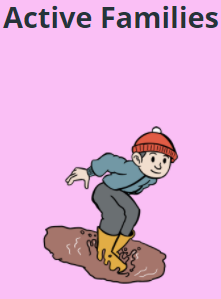 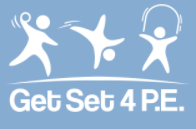 Choose an activity by double clicking on one of the file links below. BALLOON CHALLENGECLOCK FACEDANCE EXPRESSJUGGLINGJUST DANCEOBSTACLE COURSETARGET PRACTISETHE 100 GAMETHROUGH THE GAPWORD ASSOCIATIONADD IT ONFIND THREE THINGS THAT ARE...GET DANCING!HAMSTER WHEELHIDE AND SEEKNEWSPAPER DANCESARDINESBALLOON VOLLEYBALLBOTTLE SKITTLESHIT IT TO WIN ITKICK ROUNDERS MOUSETRAPPLANE IN FLIGHTRALLYROLLER BALLSOCK BOULESOCKS IN POTSSPELL IT OUTSQUAT AND SHOOT10-1 WORKOUT